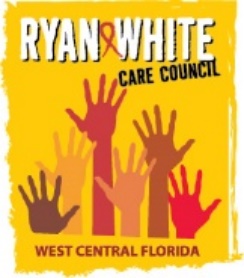 WEST CENTRAL FLORIDA RYAN WHITE CARE COUNCILMETRO INCLUSIVE HEALTH – TAMPAWEDNESDAY, MAY 4, 20221:30 P.M. – 3:30 P.M.MINUTESALT= Alternate present 	EX = ExcusedI, Chair Nolan Finn, do certify that these minutes have been approved by me and the members of the Care Council on this day, June 1, 2022.Nolan Finn, Chair: ________________________________________________CALL TO ORDERThe meeting of the Ryan White Care Council was called to order by Nolan Finn, Chair, at 1:37 p.m. Nolan wished Antonio Miles a happy birthday. E.S. Myles, Vice Chair, said there were cupcakes on the table to celebrate all the birthdays in May.ROLL CALL AND INTRODUCTIONSSee attached attendance list. For the icebreaker, Myles asked members to share a skill that they would like to work on.
CHANGES TO AGENDAThere were no changes to the agenda.MOMENT OF SILENCEVice Chair, Myles, requested a moment of silence to remember those we’ve lost and those who continue the fight to end HIV.
ADOPTION OF MINUTESMembers reviewed the minutes from November 3, 2021, January 5, 2022, February 2, 2022, and March 2, 2022 and made no changes.The minutes from November 3, 2021 were approved (M: Devine, S: Molnar) (16 yes, 0 no, 0 abstentions).The minutes from January 5, 2022 were approved (M: Devine, S: Laffrey) (16 yes, 0 no, 0 abstentions).The minutes from February, 2022 were approved (M: Devine, S: Bruton) (16 yes, 0 no, 0 abstentions).The minutes from March 2, 2022 were approved (M: Devine, S: Laffrey) (16 yes, 0 no, 0 abstentions).CHAIR/VICE CHAIR’S REPORTVice Chair, Myles, highlighted an event with Antonio Miles and EVOLVE Tampa Bay where they painted the home of someone who did not have the financial means. Myles also highlighted an event with his own organization, We Are the Change, where they provided food, clothing, and health screenings to those who were housing insecure. Myles also discussed an event with Simply Healthcare, moderated by Magic Johnson. At this event, Simply Healthcare highlighted their new program to help those who are struggling with housing. This program will assist clients in paying rent and deposits, as well as offering other housing-related assistance.Chair, Nolan Finn, announced that there would be an update on the Florida Comprehensive Planning Network (FCPN) later in the meeting. He also mentioned that the State of Florida recently released a letter on the increase in Hepatitis A cases throughout Florida. Vaccines are available for high-risk groups, including men who have sex with men, people experiencing homelessness, people who use drugs, and people in close contact with those diagnosed with Hepatitis A.RECIPIENT’S REPORT Part A Recipient, Aubrey Arnold, started his report by saying it was great to be there in-person with such a large attendance. He thanked everyone on behalf of Hillsborough County and the Board of County Commissioners for being at the meeting. Aubrey continued his report by stating that the Part A program is still waiting for the full grant award, having received $3,375,842 as a partial award at the start of the 2022-2023 fiscal year. All contracts were put in place and went to the Board of County Commissioners, effective March 1st. Once the full award is received, the Recipient’s office will be bringing the full budget for 2022-2023 to the Care Council to discuss any reallocations, depending on whether there are any increases or decreases from the previous year. Aubrey stated that he has been told to expect a status quo budget for this year. The Recipient’s office will also be bringing updates on their Ending the HIV Epidemic (EHE) grant, which also received a partial award so far this year.Aubrey went on to discuss the Florida Comprehensive Planning Network (FCPN) meeting, which he had attended the previous month. Most of the meeting centered around the Integrated Plan, both the local plans that we are working on here, as well as the state plan. Aubrey also mentioned the upcoming change to the eligibility process, allowing for 12 month renewals, rather than 6 months. The Recipient’s office with working with the state, as well as the other Part A Recipients throughout Florida, to try to keep the process as consistent as possible across the state. There will be more announcements coming over the next week and Aubrey expects the change to take effect within the next 60 days. Aubrey mentioned that his team will be working on updates to the database to make sure everything is functioning properly. Aubrey continued his report noting that the Recipient’s office is working with the State of Florida on a data sharing agreement to allow the local system to share data with the Department of Health in Tallahassee. Our local area will be able to get data particularly on those who are newly diagnosed and needing to be linked to care or those who are out of care.The Health Resources and Services Administration (HRSA) has announced that the next Ryan White Conference will be fully virtual again, like it was in 2020. The conference will be the week of August 23, 2022. Aubrey encouraged everyone who is interested to register and stated that he didn’t believe there was any limit on the number of registrations.  The Recipient’s office submitted a proposal to do a presentation, which was selected along with partners in Atlanta and Dallas. The presentation will be titled, “Reducing Administrative Burden by Engaging Subrecipients to Develop Data Systems that Work,” and will cover the improvements made to the e2-Hillsborough database. Aubrey went on to mention that the Part A program is sponsoring a case management training on Friday, May 20th in partnership with the Part B Lead Agency. There will be both a morning and an afternoon session. There is a flyer out with registration information. One of the keynote speakers will be Dr. Beth Gadkowski with the North Florida AIDS Education and Training Center (AETC).As a final note, Aubrey announced that the Hillsborough County Health Care Plan has increased its eligibility from 150% of the federal poverty level to 175% and encouraged clients living in Hillsborough County to take advantage of the plan, if they are eligible. Aubrey said it’s a very good program and encouraged case managers serving clients in Hillsborough to be screening for eligibility for that plan. The plan has undergone a number of improvements, including now offering a full range of dental programs as well as vision screenings. Aubrey said that anyone can visit the website for more information or to contact him directly and he would be happy to share further details.At the conclusion of Aubrey’s report, the floor was open for questions. Joel Carrier asked how the change to 12-month eligibility would affect those who need to be seen more frequently. Aubrey answered that everyone has different levels of acuity and different needs, and that he believes that those who need more care will still be seen as often as they need to be. Encounters with case managers will not necessarily change, they are just attempting to make the eligibility process less repetitive, as income and other factors don’t usually change every six months. Nolan asked when clients are on their own insurance plans, such as through the Insurance Services Program (ISP) if they start a new job and start a new employer-based insurance plan, if there is any way that the system is notified that they no longer need help with coverage. Yashika Everhart answered that it is the client’s responsibility to let their case manager know when there has been a change in income. Yashika was unable to finish answering the question due to audio issues. Angela Kellogg explained that when a client is getting ADAP Premium Plus or health insurance through ISP, in most cases those are marketplace insurance plans. Part of the communication when people sign up for these plans is that if anything in their situation changes and they become eligible for other coverage, they have the responsibility to report that to their case manager or to ADAP staff, if they are not case managed. The marketplace does periodic data-matching, so if someone gets Medicare or Medicaid, they may be kicked off their marketplace plan, but other than that, there is not automatic notification system for people with competing coverage. Nolan asked if there is a penalty for failing to report. Darius Lightsey answered that the state health office monitors clients’ insurance coverage and will notify ADAP staff to get in touch with clients locally if coverage has been cancelled or if there is an issue with coverage.Aubrey then presented the Part A expenditure report, representing the final expenditures for the previous fiscal year that ended in February 2022. Aubrey gave credit to his staff, Dorinda Seth, Rose Martinez, and Onelia Pinada. The Part A program managed to spend out 98% of funds, with an overall amount left of $191,234 that we will be able to ask back as carryover for the new grant year. Aubrey said that despite some challenges with COVID this past year and some medical hesitancy with accessing services, that he is so proud that the program was able to pull through despite these challenges. There were a lot of contract amendments and his staff tried to start early, in terms of being proactive about spending. Five out of the eight or nine service categories had a spend out of 100%. Aubrey asked if there were any specific questions about the report. Nolan asked about the Quality Management (QM) expenditure line, which was underspent. Aubrey explained that the majority of the QM line is contracted out and that the contractor spent all of their funds. The funds that were not in the contract are administrative QM funds and those were not spent fully, which he attributes to having more than he needed budgeted there.LEAD AGENCY REPORTDue to audio difficulties, Lead Agency representative, Yashika Everhart, opted not to present the Part B report but to let members review it and ask any questions they may have. Nolan asked if he was interpreting the report correctly that Part B will only be 73% spent for the past fiscal year, noting that that number is low compared to previous years. Nolan stated that his concern is that statewide the Mercer Group has been hired to take a look at the allocation of dollars across all communities and his understanding is that, unlike Part A, unspent Part B dollars do not come back to the community if they are not spent down. Yashika answered that the 73% number is not accurate, based on payroll reallocations and other expenditures that were not received when the report was completed. Nolan then asked whether books needed to be closed in May or in June. Darius Lightsey answered that for the funding cycle running from April 1st to March 31st of the next year, Part B has a one-month grace period when they are still receiving invoices. Yashika then called into the meeting and explained that the payroll reallocation is not something that is done by the Pinellas County Health Department, it is something that is done in Tallahassee. Yashika also clarified that the assessment being done by Mercer will not control how much funding this area will receive. It is for the state of Florida to pivot out of COVID, have a better integrated plan and better function across the state. It is not only fiscally based. Yashika concluded by saying she did not know when there would be a final encumbrance rate for Part B but that she could let the Care Council know. The only changes that are expected are in the administration line. Darius added that they have twelve or thirteen different funding sources and they are not all on the same calendar, so some run on the Ryan White Part B cycle, while others run on the state fiscal cycle. Overall, there are four different cycles, in terms of date ranges. Darius also noted that the state was behind on payroll allocation for 2-3 months, which is outside of local control. Darius then said he expects to have a more complete picture after July. Nolan thanked them for the explanation.HOUSING OPPORTUNITIES FOR PEOPLE WITH HIV/AIDS (HOPWA) REPORT	Indira Palmino, alternate for Anne Cronyn, announced that HOPWA competitive funds are still set to start on July 1st. Indira did not have additional information at this time but said they would be sharing with the group as soon as more information was available. She also announced that the City of Tampa has a request for proposals currently out for housing counseling, public services, and public facilities. They have shared the information with the group by email and also distributed copies of a flyer at the meeting. Indira went on to add that the City of Tampa Emergency Rental Assistance (ERA) program is still open and that it pays up to 12 months past due rent and up to 3 months of future rent. Aubrey asked whether the competitive HOPWA funds will include money for deposits, as he knows it to be a big gap within housing services. Indira answered that she didn’t know and would have to check. Aubrey asked about a program that may have been mentioned earlier that covers deposits. Angela Kellogg answered that Metro Inclusive Health had a small grant for seniors in Pinellas County that covered deposits, but that that program has ended. She also noted that Simply Healthcare has a new program that covers some housing, but that she has only seen limited information about it. There is also something through the City of Tampa, or within Tampa limits, that provides deposit assistance. Guttenberg Pierre followed up on the comment on Simply Healthcare to say that they, like most Medicaid plans throughout Florida, have an initiative for housing for basically anyone enrolled in Simply Healthcare. They have a one-time in a lifetime benefit of $500 that can be used towards housing, which may include rental deposits, and is sent to the landlord or the payee. Guttenberg also mentioned that there is another initiative that Simply Healthcare is doing in Area 5, Pinellas and Pasco, called the Florida Housing Waiver Project, focusing on housing for individuals that enrolled in Simply Healthcare or Clear Health Alliance. Anyone enrolled can contact their case manager or customer service for more information.Nolan commented that maybe it is time to check in with our agencies to see if, with rents going up, if they are seeing increased need in our population.CARE COUNCIL PLANNING SUPPORT (PCS) STAFF REPORTPlanning Council Support Staff, Katie Scussel, began her report by reminding all guests to make sure they signed the guest sign-in sheet. Katie then discussed Care Council town hall meetings, which started in January. Katie mentioned that we had decent attendance in January and February, but that in April, only one Care Council member attended, along with a few guests. Katie suggested we start them at 6:30 p.m., instead of 6:00, to give people more time as they are getting off of work, and asked for feedback, to which several replied 6:30 was a good idea. Katie then went on to discuss the series of cultural sensitivity trainings. The Care Council were invited to a three-part series on race, facilitated by Gwen Reese, in Fall 2021. We then had a disability ableism workshop, facilitated by Amber DePietra in February, and finally a gender and sexuality workshop in March facilitated by Christine Grossman from ALSO Youth. We have now reached the end of the series of trainings we had scheduled out thus far, but we would like to carry the momentum forward and not lose energy in this area, and to make sure we are incorporating any lessons learned on how we can grow and change as a Care Council. Katie noted that staff will be sending out a Google form in the coming weeks, to ask members for their feedback on their trainings and what they would like to see in the future. We will also be asking for feedback on the training opportunities that the National Minority AIDS Council (NMAC) presented at the March meeting. Katie and Naomi Ardjomand-Kermani then moved into the staff agenda items:Mural Design Concept
Naomi announced, as everyone may have heard, Suncoast Health Council is funding a mural project to engage more people into the Care Council and hopefully recruit more members. We are contracting with a local mural artist, Melanie Posner, who is present on the call today to answer questions about the project. Naomi then summarized notes from two focus groups on mural design concepts, including the Women, Infants, Children, Youth, and Families Work Group and a separate youth group coordinated with the Ybor Youth Clinic. Some of the feedback included that people loved the idea of telling stories through art, that HIV doesn’t have a specific face, sexual orientation, or gender, and wanting to see art that is inclusive of the whole community living with HIV. Themes discussed included empowerment, struggle, community support, and family. People emphasized the need to reach those most impacted by HIV and to let them know that their voice is important.Mural artist, Melanie Posner, then joined the conversation to say that she knew one of the main concerns was convincing business owners to allow us to do this mural without it looking like an advertisement. Melanie’s idea is to use the Care Council’s named and include really positive wording or mantras, saying things like, our voices matter, or we’re in this together, and then using a QR code to direct people to the Care Council website so that people could see the work that the Care Council does. Nolan asked whether there was a location for the mural. Melanie answered that we had three possible locations, but there was some hesitancy on the part of the business owners, as they did not want the mural to seem like an ad. Melanie’s suggestion was to send the business owners some of Melanie’s previous works, so that can get an idea of her style and other projects she has worked on. Naomi shared Melanie’s website in the chat. New Member ApplicationsKatie Scussel presented one new member application. BackgroundAngela Kellogg applied to join the Care Council on September 29, 2021. Member, Tonicia Freeman-Foster, interviewed Angela on November 10, 2021, with Vincent Kaborycha shadowing the interview. The interview received sufficient scores to be recommended to join the Care Council. Action RequiredTHAT THE COUNCIL VOTES TO APPROVE THE MEMBERSHIP APPLICATION OF ANGELA KELLOGG AS A VOTING MEMBER REPRESENTING HILLSBOROUGH COUNTY. THE COUNCIL WILL FORWARD THE NOMINATION TO HILLSBOROUGH COUNTY BOARD OF COUNTY COMMISSIONERS FOR FINAL APPROVAL.The motion was seconded by Kim Molnar and approved by acclamation (16 yes, 0 no, 0 abstain).Angela Kellogg introduced herself, saying she has worked for Metro Inclusive Health for the past 8 years, that these are her people, this is her community, and that she loves each and every one of you. She said her core belief is that every human being is deserving of dignity and the best possible care imaginable, regardless of anything, so everything that she does is informed by that and that she hopes that her work on the council can help keep moving that forward. Everyone clapped for Angela.2022 – 2026 Integrated Plan Section II: Community Engagement and Planning ProcessKatie Scussel presented the draft of the Integrated Plan Section II: Community Engagement and Planning Process, and explained that it’s a summary of all of the planning pieces that we do going into the plan, including all the various ways we gather community input through meetings, needs assessments, surveys, the town hall focus group in March, and the ongoing town halls. Katie noted that we still had several items to get through in the agenda and that it was getting late for the allotted time, but asked that people send their comments over email.WOMEN, INFANTS, CHILDREN, YOUTH & FAMILIES (WICY&F) WORKGROUP REPORT PCS Staff, Katie Scussel, reported that WICY&F met on April 28, 2022, with eight people in attendance. The group is continuing to meet virtually. Kamaria Laffrey shared a document, From Risk to Reasons, from ViiV Healthcare, talking about the language that people use around risk and how it can be stigmatizing and dehumanizing and ways to improve the ways we talk about risk. Marylin Merida brought up the point to be aware of this language as we are writing the Integrated Plan. Marylin also asked the group how clients and patients are reacting to Cabenuva. Feedback from USF staff was that there was some hesitancy among youth, especially with it being a monthly injection, many youth clients were unsure if they could make it into the office for monthly, or every other month, appointments. There has also been hesitancy about side effects and fear of the unknown.  The group expressed hope that once it has been on the market for longer, that perhaps more youth will feel comfortable with it. The next WICY&F workgroup will be held on May 26 2022.COMMUNITY INPUTFlorida Comprehensive Planning Network (FCPN) UpdateChair, Nolan Finn, expressed gratitude to Joel Carrier for being the alternate for his position and also let the council know that Chris Guidis from Metro will also be a voting member on behalf of our area. Nolan then explained that this meeting had been different, that usually there are a series of reports done by various people in the HIV/AIDS Section but that this year they held a series separate update meetings the week before FCPN. During FCPN, a great deal of time was spent on the Integrated Plan. Nolan explained that there are two plans, there is the state plan and there is our local plan. For the state plan, the group went through all of the goals, objectives, and strategies to update them. These state goals and objectives can be integrated into our local plans as our community sees fit. Nolan emphasized the need to keep goals simple, easily managed, and easily measured.Nolan also mentioned that Dr. Beal, Medical Director for the HIV/AIDS Section of the state of Florida, is retiring this month. Nolan commented that he is an amazing man and credited him for the test and treat program.Circling back to the Integrated Plan, Kim Molnar commented that FCPN has various committees, one of which is the Coordination of Efforts Committee, which is taking the lead in terms of coordinating the efforts of the Integrated Plan and the state Integrated Plan. If anyone is interested in attending those meetings, the next one is on Wednesday, May 11th at 1:00 pm. If anyone is not already on their email lists, they can contact Kim.SERVICE PRIORITIESPCS Staff, Naomi Ardjomand-Kermani, introduced the Service Priorities, noting that the group has seen them a few times already, as we have had them on the agenda since January but were unable to vote due to meetings being virtual or lack of quorum. Naomi explained that these priorities reflect the 2019 Needs Assessment Survey that was done by the state, as well as a local needs assessment report for the Part A and Part B service area. Naomi reminded everyone that these priorities do not reflect the amount of funding that each service will receive, that they are what the Care Council finds to be the prioritized needs so that, in the future, when there are additional funds, they can be allocated towards these services. BackgroundThe West Central Florida Ryan White Care Council sets service priorities based on information in the 2019 Needs Assessment and other total service area (TSA) surveys.Care Council is reminded that priority rankings do not necessarily correlate directly with funding allocations. Actual allocations are made considering other sources of funding.Action RequiredTHAT THE CARE COUNCIL DETERMINE THE FY 2021/2022 SERVICE PRIORITIES.*The Emergency Financial Assistance (EFA) category will cover ADAP medications only, for those eligible clients who have been approved for ADAP and are still in the waiting period, which will serve as a “bridge” program in the manner it has historically.The Care Council voted to accept the 2021-2022 Service Priorities (M: Konnerth, S: Lluberes) (17 yes, 0 no, 0 abstentions).PUBLIC POLICY REPORTKamaria Laffrey encouraged everyone to be engaged and to be proactive about helping people register to vote. Kamaria also noted that she has been in conversation with a number of women who are in fear of losing access to birth control and are looking for alternatives on how to access birth control, because of recent Supreme Court decisions, so she is trying to mobilize and navigate different things. She asked for any resources she can share. Kamaria is also being interviewed by the Tallahassee Democrat on ways that mobilizers are trying to support women while waiting for an official ruling from the Court.PREVENTION ACTIVITIES/QUALITY MANAGEMENT (QM)Antonio Miles announced that EVOLVE Tampa Bay is hosting their Fourth Annual Field Day event in Roland Park on May 22nd from 11:00 am to 2:30 pm. There will be music, raffles, games, as well HIV and STI testing from Midway Specialty Care, as well as free at-home COVID tests. Antonio explained for anyone not familiar with EVOLVE, it is a social and civic organization that provides a safe space for Black and Brown same gender loving men. Antonio also announced that Positively U is providing free clothing, food, and at-home COVID tests every Wednesday at their Winter Haven location and every Thursday at their Tampa location.Sam Quintero with Janssen Infections Diseases and Vaccines announced that he has been the community liaison for Janssen for the last four years and that he has recently taken a leadership position within the same team. He introduced the new community liaison for Florida, Wanda Vazquez. Sam explained that they provide education to consumers, providers, and allied health care providers on disease awareness, on HIV, and how people can continue to live their fearless lives living with HIV.Assessment of the Administrative MechanismQuality Management Consultant, David Cavalleri, presented on the Assessment of the Administrative Mechanism (AAM). David explained that the AAM is required every year by HRSA to ensure that Hillsborough County is doing what they’re supposed to do to spend the Part A grant. The AAM looks at administrative processes to makes sure providers are getting paid on time and that the program takes into consideration the service priorities that the Care Council votes on, along with following the funding requests and allocations made by the Care Council. David explained that he sends out a number of surveys, including a provider survey and one for Care Council members, in addition to looking at contracts, invoices, reimbursement records, and conducting interviews. He starts this process now and will have a report ready for the Care Council in the fall, either October or November. David shared his contact information (david@flhealthvalue.org), and encouraged members to contact him if they have any questions. Chair, Nolan Finn, encouraged members to take the survey when they receive it.March 2022 Performance MeasuresDavid then continued his report by providing the March 2022 HRSA Performance Measures. From March 2021 to March 2022, there were 6,353 clients who accessed medical care. In March 2022, 83.1% of clients were virally suppressed, compared to 86.5% in December 2021. Prescription of medication was at 92.3% in March 2022, compared to 88.3% in December 2021. There was a dip in retention in medical care of almost 10%, with the measure at 73.3% in March 2022. Risk counseling was at 77.1% in March 2022, down from 83.8% in December. David explained that those last two measures, retention in medical care and risk counseling, are now the focal point for the current fiscal year quality improvement plan.Aubrey pointed out that the area’s viral suppression rate is currently below the national average, whereas we are usually above the national average. David commented that we are usually above the national average for retention in medical care as well, so they are things to be aware of. Kamaria Laffrey asked David if he had any idea what contributed to these lower rates. David said he has learned that part of the issue could be due to staffing issues with some providers. There also may still be some COVID-related hesitancy to get labs completed. David also commented that there may be a need for better training for providers in how to enter data correctly.ANNOUNCEMENTSThere were no further announcements.ADJOURNMENTThere being no further business to come before the Care Council, the meeting was adjourned at approximately 3:28 p.m.Note:   A recording of the meeting is available by requestFor further details about this Care Council meeting, please visit thecarecouncil.org to access meeting minutes and handouts.LIST OF HANDOUTS AND ATTACHMENTSMay 4, 2022 AgendaNovember 3, 2021 MinutesJanuary 5, 2022 MinutesFebruary 2, 2022 MinutesMarch 4, 2022 MinutesBackground: Service PrioritiesBackground: New Membership Application2022 - 2026 Integrated Plan Section 2: Community engagement and planning processPart B (Lead Agency) Expenditure Report - 2021 FinalPart B (Lead Agency) Expenditure Report - 2022 Quarter 1Part A (Recipient) Expenditure ReportAssessment of the Administrative Mechanism (AAM) MethodologyMay 2022 CalendarWEBSITES CITEDRyan White Conference link: https://ryanwhiteconference.hrsa.gov/ City of Tampa Rental and Move-In Assistance Program (RMAP): https://www.tampa.gov/news/rental-and-move-assistance-program-rmap-92771 Melanie Posner’s Website: https://www.melanieposner.com/Care Council MembersAttendanceNolan Finn (Chair)In-Person(Myles) Edward Myles (Vice-Chair)In-PersonRachel BrownVirtualLillie BrutonIn-PersonJoel CarrierIn-PersonLisa Conder Anne CronynALTJ Carl DevineIn-PersonSheryl HoolsemaALTVincent KaborychaAngela KelloggIn-PersonNicole KishIn-PersonKamaria Laffrey In-PersonJeffrey LluberesIn-PersonMichelle McKinneyIn-PersonMarylin MeridaIn-PersonAntonio MilesIn-PersonNaketa Mohammed Kim MolnarIn-PersonAmanda MillerTeriko PerkinsIn-PersonPeggy WallaceCharles WareAssociate MembersAttendanceRecipient StaffAttendanceAubrey ArnoldIn-PersonDorinda SethVirtualMaria Teresa JaureguizarIn-PersonLead Agency StaffAttendanceDarius LightseyIn-PersonYashika EverhartVirtualHealth Council StaffAttendanceLisa NugentIn-PersonKatie ScusselIn-PersonNaomi Ardjomand-KermaniIn-PersonRegular GuestsAttendanceDavid Cavalleri VirtualNicole HoustonEmily HughartVirtualMichelle KeyesDave KonnerthIn-PersonDenise MoteMike NeugesVirtualSam QuinteroIn-PersonJim RothElizabeth RuggIn-PersonDonna SabatinoChris WalkerVirtualMiyisha WallGuestsAttendanceMichael AlonsoJasmine AlvaradoKatherine BarberaConrad BarzareaCatherine BensonFrances BentonDawn BranleyZack BrownTaryn BuckleyJose CaminoJoshua CardwellMichael CarltonAstrid CarrasquilloMike CatalaGregory ClarkEveris ClarkeDonna CorpuzLuis DelgadoDarlene DuranLolita Emanuel-BrownKarlie GallagherGeneva GallowayBeth GottiPierre GuttenbergKhalil HallTerri HallLaurie HardyIndica HarrisTequila HarrisLovell HarpShayla HobbsMichael HolderChris HollandSherri HooverKaren HoyleMarylin JonesVicki KenyonJanet KitchenJosh KratzRoberta LambertTopher LarkinGrace Levy-ClarkeKristen LewisIn-PersonAndrew MaldonadoPaola ManceraIn-PersonOlinda ManjenjeBernice McCoyKenisha McCoyAndrew McFarbmeSean McIntoshMark MischanCarmen Millie MontanezLauren MillerChristine MonteroVirtualJamie MoranoDionne NixonSheyla NoblesJames OgedegbeVicky OliverChristopher PaisanoSteve PalermoIndira PalominoTerrell ParkerGuttenberg PierreIn-PersonJuliana PineroMelanie PosnerVirtualDee PrendergastAshley QuidacioluDedra RichardsonKelly RoySolita RoyalAllison RubySheila RuckChristine SantosMichelle ScavnickyGarrett SearsJoni SimmonsIn-PersonAshley SmithAshley SnugKristi ThomasDeAnne TurnerWanda VazquezIn-PersonDiego VillalbaCrystal WaddyMax WilsonTaylor WitkowskiVirtualBernard WashingtonVirtualRonald WestonKevin WilliamsIn-Person